Outreach Working Meeting5/15/23Attendance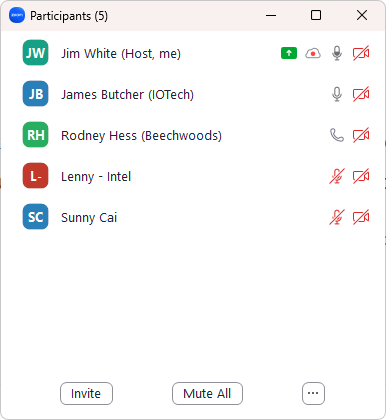 Gavin Hunter and Dan Brooks joined shortly after the meeting start.AgendaLF Edge Website update (Sunny?)Content submitted; Website to be updated (for all projects).Image – not found; will higher res image work?  Coding Competition updates?95 students signed up; forming teamsCoding starting this week; coding through JulyEaton Use Case DocumentComing Soon (this week?)Social Media stats and studyLinked InGood Engagement rate 2-3%Good Click through rate 2-5%Good Impressions #: 1K good, 5K greatTwitter0.5% good; 1% is great Impressions in 100’sOur engagement rate around 3% month over monthTake awaysLinkedIn better than Twitter for volume, impressions, quality of trafficDosRelease announcementsHighlight feature or valueReal use case/demonstration/referenceOffer or announce something of value/something newQuick poll can provide good impression #s (not as high click through)Don’ts(Repetitive) Event announcementsRepeat contentNon-EdgeX productAdopter replays (of the week)Highlight the obvious (docs location, video location)Tell me something I already know or repeat something over and over, tell me something outside of the project I don't care about